Publicado en 11590 el 28/09/2018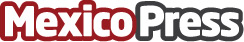 Festival Noche de Muertos espectacular, místico e inigualable  en Xochitla Parque EcológicoAmbientaciones coloridas, aromas distintivos y espectáculos únicos, son los elementos que las familias podrán disfrutar durante esta celebración que causa admiración, fascinación y diversiónDatos de contacto:Bibiana Nota de prensa publicada en: https://www.mexicopress.com.mx/festival-noche-de-muertos-espectacular-mistico Categorías: Viaje Entretenimiento Turismo Ocio para niños Estado de México http://www.mexicopress.com.mx